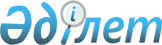 Об утверждении ставок платы за пользование водными ресурсами из поверхностных источников
					
			Утративший силу
			
			
		
					Решение маслихата города Астаны от 21 декабря 2009 года N 286/42-IV. Зарегистрировано Департаментом юстиции города Астаны 28 января 2010 года N 612. Утратило силу решением маслихата города Астаны от 12 декабря 2018 года № 340/42-VI (вводится в действие по истечении десяти календарных дней после дня его первого официального опубликования)
      Сноска. Утратило силу решением маслихата города Астаны от 12.12.2018 № 340/42-VI (вводится в действие по истечении десяти календарных дней после дня его первого официального опубликования).
      Рассмотрев материалы, представленные акиматом города Астаны, руководствуясь подпунктом 5) статьи 38 Водного кодекса Республики Казахстан от 9 июля 2003 года и статьей 487 Кодекса Республики Казахстан от 10 декабря 2008 года "О налогах и других обязательных платежах в бюджет (Налоговый кодекс)", маслихат города Астаны РЕШИЛ:
      1. Утвердить прилагаемые ставки платы за пользование водными ресурсами из поверхностных источников согласно приложения.
      2. Признать утратившим силу решение маслихата города Астаны от 26 мая 2005 года № 144/18-III "Об установлении ставок платы за пользование водными ресурсами из поверхностных источников" (зарегистрировано в Реестре государственной регистрации нормативных правовых актов 20 июня 2005 года за № 393, опубликовано в газетах "Астана хабары" № 85 от 26 июня 2005 года, "Вечерняя Астана" № 98 от 30 июня 2005 года).
      3. Настоящее решение вводится в действие по истечении десяти календарных дней после дня его первого официального опубликования. Ставки платы за пользование водными ресурсами
поверхностных источников по городу Астане
      Сноска. Приложение с изменением, внесенным решением Маслихата города Астаны от 24.06.2015 № 383/54-V (вводится в действие по истечении десяти календарных дней после дня его первого официального опубликования).
      Секретарь маслихата
      города Астаны                                    В. Редкокашин
					© 2012. РГП на ПХВ «Институт законодательства и правовой информации Республики Казахстан» Министерства юстиции Республики Казахстан
				
Председатель сессии
маслихата города Астаны
А. Булашев
Секретарь маслихата
города Астаны
В. Редкокашин
Согласовано:
Начальник управления
природных ресурсов и
регулирования природопользования
города Астаны
М. ИргибаевПриложение
к решению маслихата
города Астаны
от 21 декабря 2009 года
№ 286/42-IV
Вид
\специального
 \водопользо-
  \вания
   \
    \
     \
      \
       \
        \
         \
Бассейны  \
рек        \
            \
Вид
\специального
 \водопользо-
  \вания
   \
    \
     \
      \
       \
        \
         \
Бассейны  \
рек        \
            \
Жилищно-
эксплу-
атаци-
онные и
комму-
нальные
услуги
тенге/
1000
куб. м.
Промыш-
ленность,
включая
тепло-
энер-
гетику
тенге/
1000
куб. м.
Сель-
ское
хозяй-
ство,
тенге/
1000
куб.
м.
Пру-
до-
вые
хо-
зяй-
ства,
осу-
щест-
вля-
ющие
за-
бор
из
вод-
ных
ис-
точ-
ни-
ков,
тен-
ге/
1000
куб.
м.
Гидро-
энер-
гетика,
тенге/
1000
кВт.
час.
Вод-
ный
тран-
спорт
тен-
ге\
1000
т.
км.
1.
Бассейн
реки Ишим
61
169
48
48
17
5
2.
Бассейн
реки Нуры
68
194
56
53
-
-